ПРЕСС-СЛУЖБА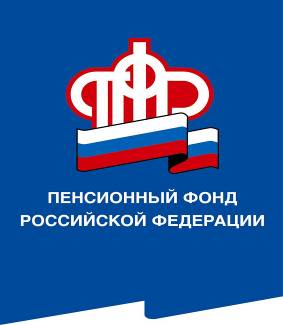 ГОСУДАРСТВЕННОГО УЧРЕЖДЕНИЯ – ОТДЕЛЕНИЯ ПЕНСИОННОГО ФОНДА РОССИЙСКОЙ ФЕДЕРАЦИИПО ВОЛГОГРАДСКОЙ ОБЛАСТИ. Волгоград, ул. Рабоче-Крестьянская, 16тел. (8442) 24-93-774 декабря 2020 годаОфициальный сайт Отделения ПФР по Волгоградской области –  www.pfrf.ruБолее 1700  волгоградцев приняли решение перевести свои пенсионные средства из одного фонда в другой. Почти 1000 человек сделали выбор в пользу государственного ПФР1 декабря завершен прием заявлений о переводе (о досрочном переводе) средств пенсионных накоплений в негосударственные пенсионные фонды и управляющие компании (из ПФР в НПФ, из НПФ в ПФР, из одного НПФ в другой). На сегодняшний день подведены предварительные итоги приема таких заявлений. Согласно им за текущий год в ОПФР по Волгоградской области было подано 1774 заявления о переводе средств, в том числе 1008 заявлений поданы через клиентские службы региона, 766 – через личный кабинет на ЕПГУ.Но если гражданин передумал менять страховщика по обязательному пенсионному страхованию, то до 31 декабря текущего года еще есть возможность отозвать ранее поданное заявление о переходе в новый фонд, подав уведомление об отказе от смены страховщика. На 1 декабря гражданами подано 35 таких уведомлений.Кроме того, граждане, которые формируют свои пенсионные накопления в Пенсионном фонде РФ, но хотят сменить инвестиционный портфель (управляющую компанию), также до 31 декабря могут сделать свой выбор, подав соответствующее заявление.Напомним, заявления о смене страховщика, о выборе управляющей компании, уведомления об отказе от смены страховщика могут быть поданы только двумя способами:- лично или через представителя, наделенного правами подписи через нотариальную доверенность, в клиентской службе ПФР;- через личный кабинет, с использованием портала госуслуг, заверив заявление усиленной квалифицированной электронной подписью..